FOTOGRAFSKI KROŽEKPozdravljen fotograf.Tokratna tema fotografske naloge je ODSEV.S foto kamero ali pa kar s svojim mobilnim telefonom fotografiraj odseve z različnih površin (steklo, kovina, voda, ogledala..). Pozoren bodi na deformacije in popačenja, ki nastanejo ob lomu svetlobe, ki se odbija od določene površine. Spodaj sta dva primera.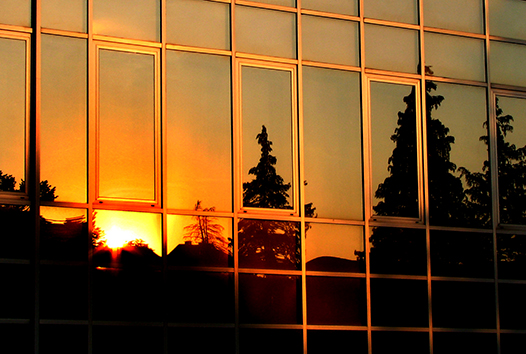 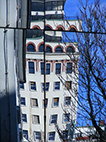 Zanimive podobe ujete s foto kamero mi pošlji v vpogled  4. 6. 2020 na služben elektronski naslov.Učitelj Milan Kastelic